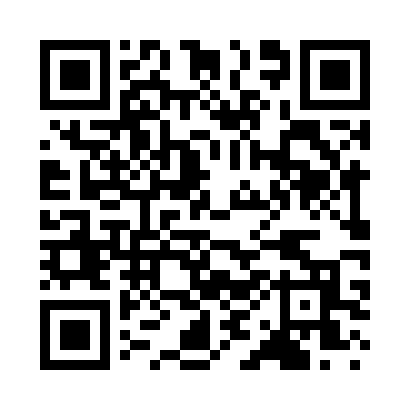 Prayer times for Komensky, Minnesota, USAMon 1 Jul 2024 - Wed 31 Jul 2024High Latitude Method: Angle Based RulePrayer Calculation Method: Islamic Society of North AmericaAsar Calculation Method: ShafiPrayer times provided by https://www.salahtimes.comDateDayFajrSunriseDhuhrAsrMaghribIsha1Mon3:405:351:215:309:0711:022Tue3:415:361:215:309:0711:013Wed3:425:361:225:309:0711:004Thu3:435:371:225:309:0611:005Fri3:445:381:225:309:0610:596Sat3:455:381:225:309:0510:587Sun3:465:391:225:309:0510:578Mon3:485:401:225:309:0510:569Tue3:495:411:225:309:0410:5610Wed3:505:411:235:309:0410:5511Thu3:515:421:235:309:0310:5312Fri3:535:431:235:309:0210:5213Sat3:545:441:235:309:0210:5114Sun3:565:451:235:299:0110:5015Mon3:575:461:235:299:0010:4916Tue3:585:471:235:298:5910:4717Wed4:005:481:235:298:5910:4618Thu4:015:491:235:298:5810:4519Fri4:035:501:235:298:5710:4320Sat4:055:511:245:288:5610:4221Sun4:065:521:245:288:5510:4022Mon4:085:531:245:288:5410:3923Tue4:095:541:245:278:5310:3724Wed4:115:551:245:278:5210:3525Thu4:135:561:245:278:5110:3426Fri4:145:571:245:268:5010:3227Sat4:165:581:245:268:4910:3028Sun4:185:591:245:268:4810:2929Mon4:196:001:245:258:4610:2730Tue4:216:011:245:258:4510:2531Wed4:236:021:235:248:4410:23